مشخصات فنی پژو 206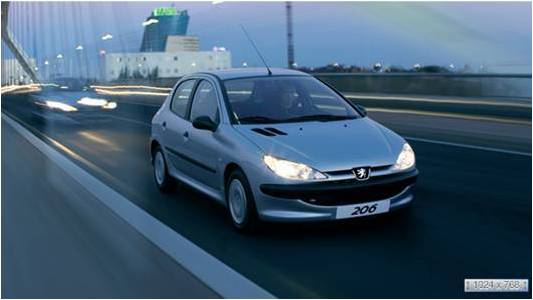 منبع : سایت ایران خودروhttp://www.ikco.com/persian/products/206.aspxمشخصات این صفحه مربوط به تاریخ  9/9/87می باشد ویژگی های موتور TU3A مدیریت بهینه در مصرف سوخت مجهز به پدال برقی به منظور آسایش رانندگان هوشمند شدن سیستم ورود هوا به خوردو به منظور سوخت و ساز بهتر موتور کارآیی مصرف سوخت سيستم انتقال قدرت ظرفيت ها ترمزها تجهيزات الكترونيكي وزن موتور کارآیی مصرف سوخت سيستم انتقال قدرت ظرفيت ها ترمزها تجهيزات الكترونيكي وزن 